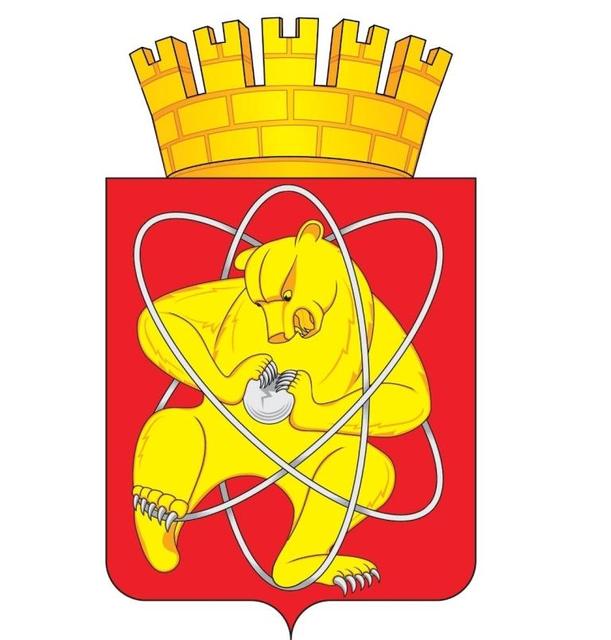 Городской округ «Закрытое административно – территориальное образование  Железногорск Красноярского края»АДМИНИСТРАЦИЯ ЗАТО г. ЖЕЛЕЗНОГОРСКПОСТАНОВЛЕНИЕ       09.11.2023                                                                                               № 2247г. ЖелезногорскО внесении изменений в  постановление Администрации  ЗАТО 
г. Железногорск от 22.12.2008 № 2098п «О тарифах на услуги  МП ’’Нега’’»В соответствии с Федеральным законом от 06.10.2003 № 131-ФЗ 
«Об общих принципах организации местного самоуправления в Российской Федерации», руководствуясь ст. 37 Устава ЗАТО Железногорск, решением городского Совета ЗАТО Железногорск от 27.04.2006 № 12-61Р 
«Об утверждении Порядка установления цен (тарифов) на услуги, продукцию, работы, производимые и оказываемые муниципальными предприятиями и учреждениями», постановлением Администрации ЗАТО 
г. Железногорск от 11.03.2011 № 485 «Об установлении цен (тарифов) на услуги, продукцию, работы муниципальных предприятий, муниципальных казенных и автономных учреждений ЗАТО Железногорск»,ПОСТАНОВЛЯЮ:1. Внести в постановление Администрации ЗАТО  г.  Железногорск 
от  22.12.2008  № 2098п  «О тарифах на услуги МП ’’Нега’’»,  следующие изменения:1.1.  Приложение № 1 к постановлению изложить в новой редакции согласно приложению к настоящему постановлению.            2. 	Отделу управления проектами и документационного, организационного обеспечения деятельности Администрации ЗАТО 
г. Железногорск (В.Г. Винокурова) довести настоящее постановление до сведения населения через газету «Город и горожане».   3.	Отделу общественных связей  Администрации ЗАТО 
г. Железногорск (И.С. Архипова) разместить настоящее постановление на официальном сайте Администрации ЗАТО г. Железногорск в информационно-телекоммуникационной сети «Интернет». 4. Контроль над исполнением настоящего постановления возложить на первого заместителя Главы ЗАТО г. Железногорск по стратегическому планированию, экономическому развитию и финансам Т.В. Голдыреву.5.	     Настоящее постановление вступает в силу после его официального опубликования, но не ранее 01.01.2024.Глава ЗАТО г. Железногорск			                                     Д.М. ЧернятинПриложение к постановлению                                         АдминистрацииЗАТО г. Железногорскот 09.11.2023  № 2247 Приложение № 1к постановлению АдминистрацииЗАТО г. Железногорскот  22.12.2008   № 2098пРегулируемые предельные тарифыза помывку в общем отделении бань МП «Нега»с 01 января по 31 мая;  с 01 октября по 31 декабря С 01 июня по 30 сентябряПримечание:1. Тариф для детей до 14-ти лет в сопровождении взрослых, без предоставления     отдельного места – 250 руб.Дни неделиБаня, расположенная по ул. Восточная, 22Баня, расположенная по ул. Восточная, 22Баня, расположенная по ул. Восточная, 22Баня, расположенная по ул. Восточная, 22Баня, расположенная по ул. Восточная, 22Баня, расположенная по ул. Восточная, 22Баня, расположенная по ул. Восточная, 22Баня, расположенная по ул. Восточная, 22Дни недели        Сеансы (время), тариф в рублях                 Сеансы (время), тариф в рублях                 Сеансы (время), тариф в рублях                 Сеансы (время), тариф в рублях                 Сеансы (время), тариф в рублях                 Сеансы (время), тариф в рублях                 Сеансы (время), тариф в рублях                 Сеансы (время), тариф в рублях         Дни недели15.0016.0016.0016.3016.3016.4517.0018.0018.3019.0020.0020.301 Четверг     3604404402 Пятница     4404404404403 Суббота     4404404404404 Воскресенье 440440440Дни неделиДни неделиБаня, расположенная по ул. Восточная, 22Баня, расположенная по ул. Восточная, 22Баня, расположенная по ул. Восточная, 22Баня, расположенная по ул. Восточная, 22Баня, расположенная по ул. Восточная, 22Баня, расположенная по ул. Восточная, 22Баня, расположенная по ул. Восточная, 22Баня, расположенная по ул. Восточная, 22Баня, расположенная по ул. Восточная, 22Баня, расположенная по ул. Восточная, 22Дни неделиДни неделиСеансы (время), тариф в рубляхСеансы (время), тариф в рубляхСеансы (время), тариф в рубляхСеансы (время), тариф в рубляхСеансы (время), тариф в рубляхСеансы (время), тариф в рубляхСеансы (время), тариф в рубляхСеансы (время), тариф в рубляхСеансы (время), тариф в рубляхСеансы (время), тариф в рубляхСеансы (время), тариф в рубляхСеансы (время), тариф в рубляхДни неделиДни недели16.0016.0017. 0017. 0017. 1517. 1518.0018.0019.0019.0020.0020.001 Четверг     Четверг     Четверг     3603604404402 Пятница     Пятница     Пятница     4404404404403 Суббота     Суббота     Суббота     440440440440440440